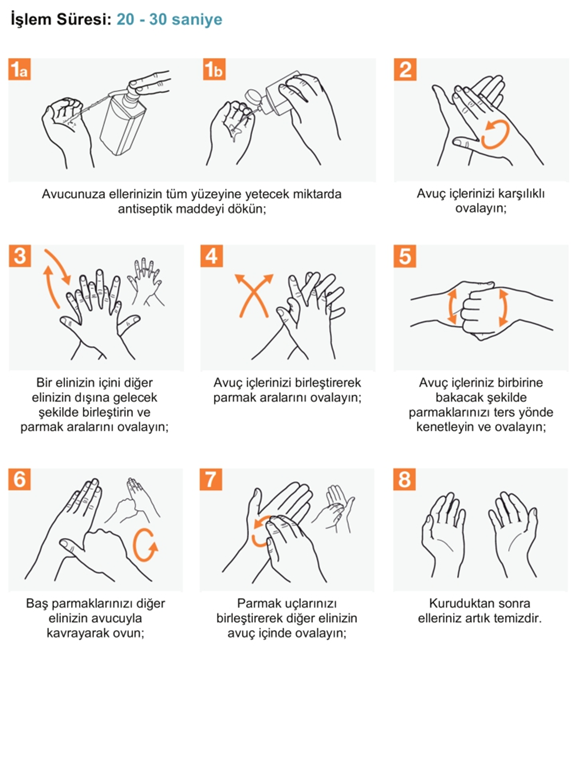 Soner ÇEKİ
Okul Müdürü